Методика идентификациишкол с низкими результатами обучения и школ, функционирующих в неблагоприятных социальных условиях          Методика предусматривает возможность сравнительной оценки условий и результатов и принятия управленческих решений для улучшения образовательных результатов обучающихся. Методика использует показатели, характеризующие условия организации образовательной деятельности и образовательные достижения обучающихся. В качестве источников информации используются социальные паспорта образовательных организаций. Расчетные формулы методики позволяют сравнивать характеристики образовательной организации. Ранжирование образовательных организаций строится на основе показателей социальных условий и образовательных результатов обучающихся, продемонстрированных в ходе ГИА.  Порядок проведения идентификации школ с низкими результатами обучения и школ, функционирующих в неблагоприятных социальных условиях: Заполнение всеми образовательными организациями региона диагностической карты. Формирование рейтингового реестра образовательных организаций по следующим критериям и показателям: 1) социальные условия функционирования: 0,5 х Σ условий социального окружения (%) + Σ социальный статус родителей (%) + Σ внутренних условий образовательной организации (%). Шкала оценки социального окруженияРасчет социального статуса родителей (%): доля обучающихся, воспитывающихся в семьях, где оба родителя имеют высшее образование, % – доля обучающихся воспитывающихся в неблагополучных семьях, где родители (один родитель) состоят на учете в подразделениях УМВД, по алко-/наркозависимостям, % – доля семей, находящихся в трудной жизненной ситуации (ТЖС), %. Расчет внутренних условий образовательной организации (%): 0,5 х Σ полнота ресурсного обеспечения школы, % – Σ континент обучающихся, % + Σ педагогические кадры, %. Шкала оценки ресурсного обеспечения школы Расчет показателя «Педагогические кадры»: доля педагогов, имеющих первую и высшую категорию, % + доля педагогов, принимающих участие в профессиональных конкурсах, % – доля педагогов, которые ведут учебные предметы не по специальности, %. 2) результаты обучения (в баллах). Суммарный результат в баллах = Σ результат ОГЭ + Σ результат ЕГЭ / число ГИА. Если обучающиеся в образовательной организации сдают только ОГЭ, то берется этот результат. Если сдаются ОГЭ и ЕГЭ, то суммарные значения суммируются и делятся на 2. Расчет результата ОГЭ: ОГЭ по математике х 20 % + ОГЭ по русскому языку х 20 % – доля обучающихся, не сдавших ОГЭ по математике, % – доля обучающихся, не сдавших ОГЭ по русскому языку, %. Рассчитанные результаты ОГЭ по каждому учебному году усредняются (рассчитывается среднее арифметическое за три года). Расчет результата ЕГЭ: ЕГЭ по математике (базовый) х 20 % + ЕГЭ по математике (профильный) + ЕГЭ по русскому языку – доля обучающихся, не сдавших ЕГЭ по математике (базовый), % – доля обучающихся, не сдавших ЕГЭ по математике (профильный), % – доля обучающихся, не сдавших ЕГЭ по русскому языку, %. Рассчитанные результаты ЕГЭ по каждому учебному году усредняются (рассчитывается среднее арифметическое за три года). Все промежуточные расчеты вносятся расчетную карту образовательной организации.  Расчетная карта образовательной организации для идентификации школ с низкими результатами обучения и школ, функционирующих  в неблагоприятных социальных условиях Наименование ОО (по уставу) _____________________________________ __________________________________________________________________ Муниципальное образование ________________________________________ Диагностическая карта  Наименование ОО (по уставу) ______________________________________ __________________________________________________________________ Муниципальное образование ________________________________________ Социальный паспорт образовательной организации Наименование ОО (по уставу) _____________________________________ _________________________________________________________________ Муниципальное образование ______________________________________ Количество обучающихся на начальном уровне образования (1 – 4 классы) Впишите, пожалуйста, общее количество обучающихся на начальной ступени одним числом. Если в Вашей школе нет начальных классов, оставьте строку ответа ПУСТОИ. 	2014-2015 учебный год 	 	2015-2016 учебный год 	 2016-2017 учебный год  Количество обучающихся на основном уровне образования (5 – 9 классы) Впишите, пожалуйста, общее количество обучающихся на основной ступени одним числом. Если в Вашей школе нет средних классов, оставьте строку ответа ПУСТОЙ. 2014-2015 учебный год  2015-2016 учебный год  2016-2017 учебный год  Количество обучающихся на среднем уровне образования (10 – 11 классы) Впишите, пожалуйста, общее количество обучающихся на старшей ступени одним числом. Если в Вашей школе нет старших классов, оставьте строку ответа ПУСТОЙ. 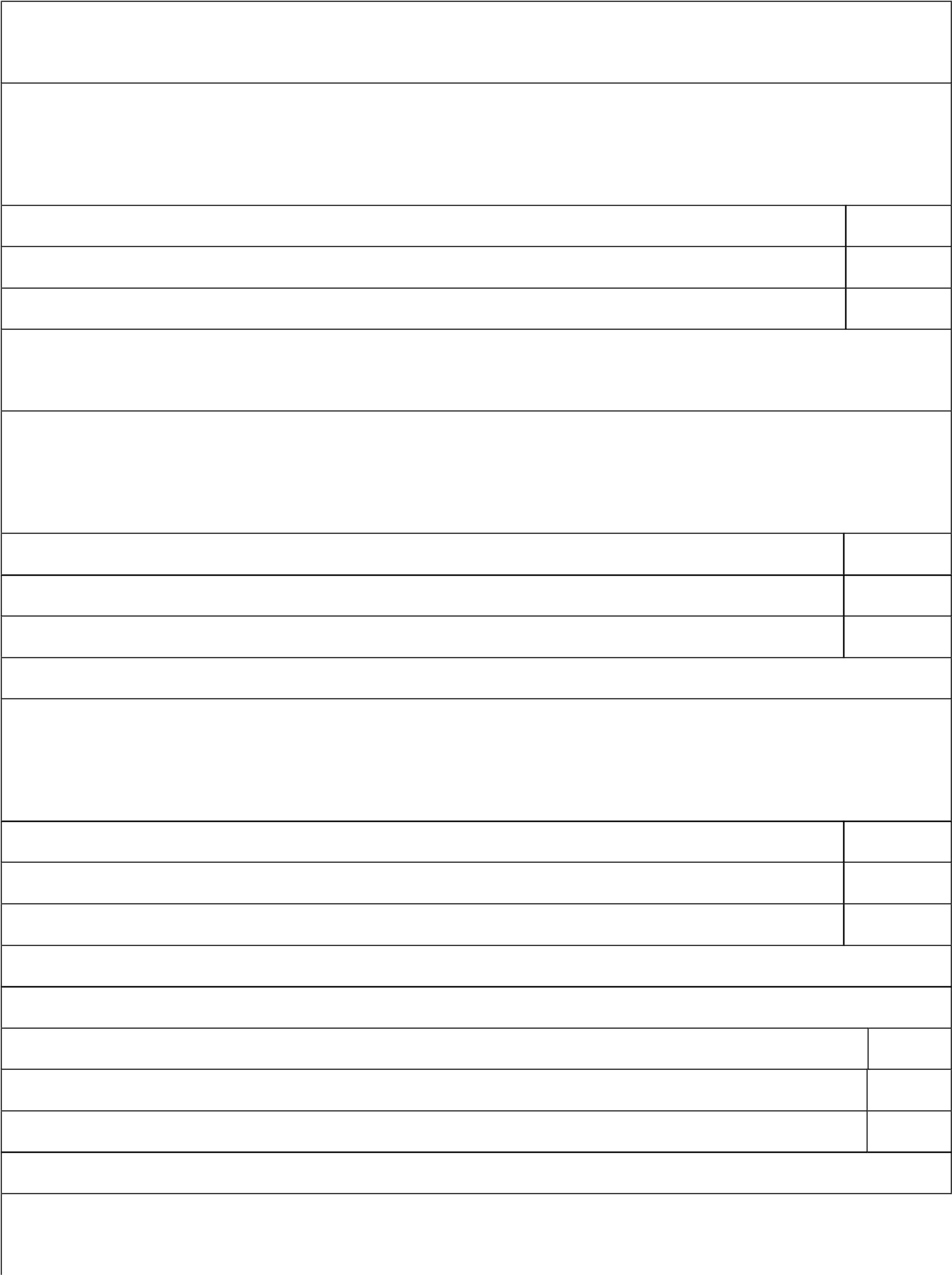 2014-2015 учебный год  2015-2016 учебный год  2016-2017 учебный год  Общее число учителей Впишите, пожалуйста, общее число учителей одним числом. 2014-2015 учебный год  2015-2016 учебный год  2016-2017 учебный год  Общее число учителей с 1 квалификационной категорией Впишите, пожалуйста, общее число учителей одним числом. Если в Вашей школе нет учителей с 1 квалификационной категорией, впишите "0" Социальное окружение образовательной организации Впишите, пожалуйста, 1 против соответствующего учреждения, с которым образовательная организация взаимодействует, и 0 – против учреждения, с которыми нет взаимодействия  Социальное окружение образовательной организации Впишите, пожалуйста, 1 против соответствующего учреждения, с которым образовательная организация взаимодействует, и 0 – против учреждения, с которыми нет взаимодействия  Учреждения дополнительного образования детей  20 % Учреждения спорта 16 % Учреждений культуры  16 % Учреждений соцзащиты  16 % Молодежные организации  16 % Производственные предприятия  16 % Итого Внутренние условия Полнота ресурсного обеспечения школы Наличие читального зала  20 % Наличие спортзала/спортплощадки 16 % Наличие широкополосного интернета 16 % Наличие медиатеки 16 % Наличие мультимедийных комплексов 16 % Наличие бассейна 16 % Итого СОЦИАЛЬНЫЕ УСЛОВИЯ ФУНКЦИОНИРОВАНИЯ ОО 0,5 Х Σ УСЛОВИЙ СОЦИАЛЬНОГО ОКРУЖЕНИЯ (%) + Σ СОЦИАЛЬНЫЙ СТАТУС РОДИТЕЛЕЙ (%) + Σ ВНУТРЕН-НИХ УСЛОВИЙ ОБРАЗОВАТЕЛЬНОЙ ОРГАНИЗАЦИИ (%) Социальное окружение образовательной организации  0,5 х Σ условий социального окружения, % Социальный статус родителей доля обучающихся, воспитывающихся в семьях, где оба родителя имеют высшее образование, % – доля обучающихся воспитывающихся в неблагополучных семьях, где родители (один родитель) состоят на учете в подразделениях УМВД, по алко-/наркозависимостям, % – доля семей, находящихся в трудной жизненной ситуации (ТЖС), %. Внутренние условия 0,5 х Σ полнота ресурсного обеспечения школы – Σ континент обучающихся, % + Σ педагогические кадры, % Полнота ресурсного обеспечения школы 0,5 х Σ полнота ресурсного обеспечения школы Континент обучающихся Педагогические кадры доля педагогов, имеющих первую и высшую категорию, % + доля педагогов, принимающих участие в профессиональных конкурсах, % – доля педагогов, которые ведут учебные предметы не по специальности, % ОБРАЗОВАТЕЛЬНЫЕ РЕЗУЛЬТАТЫ ОБУЧАЮЩИХСЯ (Σ РЕЗУЛЬТАТ ОГЭ + Σ РЕЗУЛЬТАТ ЕГЭ / ЧИСЛО ГИА) Основной государственный экзамен (ОГЭ) (среднее значение за три года) ОГЭ по математике х 20 % + ОГЭ по русскому языку х 20 % – доля обучающихся, не сдавших ОГЭ по математике, % – доля обучающихся, не сдавших ОГЭ по русскому языку, % 2015 г. 2016 г. 2017 г. Единый государственный экзамен (ЕГЭ) (среднее значение за три года) ЕГЭ по математике (базовый) х 20 % + ЕГЭ по математике (профильный) + ЕГЭ по русскому языку – доля обучающихся, не сдавших ЕГЭ по математике (базовый), % – доля обучающихся, не сдавших ЕГЭ по математике (профильный), % – доля обучающихся, не сдавших ЕГЭ по русскому языку, % 2015 г. 2016 г. 2017 г ИТОГОВЫЙ РЕЙТИНГ СОЦИАЛЬНЫЕ УСЛОВИЯ ФУНКЦИОНИРОВАНИЯ ОО + ОБРАЗОВАТЕЛЬНЫЕ РЕЗУЛЬТАТЫ ОБУЧАЮЩИХСЯ Количество обучающихся в образовательной организации Количество обучающихся в образовательной организации Количество обучающихся на начальном уровне образования (1 – 4 классы) Количество обучающихся на начальном уровне образования (1 – 4 классы) Впишите, пожалуйста, общее количество обучающихся на начальной ступени одним числом. Если в Вашей школе нет начальных классов, оставьте строку ответа ПУСТОИ. Впишите, пожалуйста, общее количество обучающихся на начальной ступени одним числом. Если в Вашей школе нет начальных классов, оставьте строку ответа ПУСТОИ. 2015-2016 учебный год 2016-2017 учебный год 2017-2018 учебный год Количество обучающихся на основном уровне образования (5 – 9 классы) Количество обучающихся на основном уровне образования (5 – 9 классы) Впишите, пожалуйста, общее количество обучающихся на основной ступени одним числом. Если в Вашей школе нет средних классов, оставьте строку ответа ПУСТОЙ. Впишите, пожалуйста, общее количество обучающихся на основной ступени одним числом. Если в Вашей школе нет средних классов, оставьте строку ответа ПУСТОЙ. 2015-2016 учебный год 2016-2017 учебный год 2017-2018 учебный год Количество обучающихся на среднем уровне образования (10 – 11 классы) Количество обучающихся на среднем уровне образования (10 – 11 классы) Впишите, пожалуйста, общее количество обучающихся на старшей ступени одним числом. Если в Вашей школе нет старших классов, оставьте строку ответа ПУСТОЙ. Впишите, пожалуйста, общее количество обучающихся на старшей ступени одним числом. Если в Вашей школе нет старших классов, оставьте строку ответа ПУСТОЙ. 2015-2016 учебный год 2016-2017 учебный год 2017-2018 учебный год Всего обучающихся в 2017 - 2018 учебном году Социальное окружение образовательной организации Впишите, пожалуйста, 1 против соответствующего учреждения, с которым образовательная организация взаимодействует, и 0 – против учреждения, с которыми нет взаимодействия  Социальное окружение образовательной организации Впишите, пожалуйста, 1 против соответствующего учреждения, с которым образовательная организация взаимодействует, и 0 – против учреждения, с которыми нет взаимодействия  Учреждения дополнительного образования детей  Учреждения спорта Учреждений культуры  Учреждений соцзащиты  Молодежные организации  Производственные предприятия  Социальный статус родителей Доля обучающихся, воспитывающихся в семьях, где оба родителя имеют высшее образование, %  (Впишите долю в % от общего числа обучающихся в школе) Доля обучающихся воспитывающихся в неблагополучных семьях, где родители (один родитель) состоят на учете в подразделениях УМВД, по алко-/наркозависимостям, %   (Впишите долю в % от общего числа обучающихся в школе) Доля семей, находящихся в трудной жизненной ситуации (ТЖС), % ((Впишите долю в % от общего числа семей обучающихся школы) Внутренние условия Внутренние условия Полнота ресурсного обеспечения школы Впишите, пожалуйста, 1 против соответствующей структуры, если она есть в образовательной организации, и 0 – против структуры, которой нет Наличие читального зала  Наличие спортзала/спортплощадки Наличие широкополосного интернета Наличие медиатеки Наличие мультимедийных комплексов Наличие бассейна Континент обучающихся Доля обучающихся для которых русский язык не является родным, % (Впишите долю в % от общего числа обучающихся в школе) Доля обучающихся, для которых проводится подвоз в образовательную организацию, % (Впишите долю в % от общего числа обучающихся в школе) Доля обучающихся с ОВЗ, инвалидностью, % (Впишите долю в % от общего числа обучающихся в школе) Доля обучающихся, состоящих на различных видах внешнего учета (в ОДН (отделе по делам несовершеннолетних УМВД РФ), КДН и ЗП (комиссии по делам несовершеннолетних и защите их прав), на учете с алко/наркозависимостью), % (Впишите долю в % от общего числа обучающихся в школе) Педагогические кадры Доля педагогов, имеющих первую и высшую категорию, % (Впишите долю в % от общего числа педагогов в школе) Доля педагогов, принимающих участие в профессиональных конкурсах, % (Впишите долю в % от общего числа педагогов в школе) Доля педагогов, которые ведут учебные предметы не по специальности, % (Впишите долю в % от общего числа педагогов в школе) Образовательные результаты обучающихся Основной государственный экзамен (ОГЭ) Впишите среднее значение по 5-балльной шкале ОГЭ по математике: 2015 г. 2016 г. 2017 г Доля обучающихся, не сдавших ОГЭ по математике, % (Впишите долю в % от общего числа обучающихся 9-х классов) 2015 г. 2016 г. 2017 г ОГЭ по русскому языку: 2015 г. 2016 г. 2017 г Доля обучающихся, не сдавших ОГЭ по русскому языку, % (Впишите долю в % от общего числа обучающихся 9-х классов) 2015 г. 2016 г. 2017 г. Единый государственный экзамен (ЕГЭ) ЕГЭ по математике (базовый): Впишите среднее значение по 5-балльной шкале 2015 г. 2016 г. 2017 г Доля обучающихся, не сдавших ЕГЭ по математике (базовый), % (Впишите долю в % от общего числа обучающихся 11-х классов) 2015 г. 2016 г. 2017 г ЕГЭ по математике (профильный): (Впишите среднее значение по 100-балльной шкале) 2015 г. 2016 г. 2017 г Доля обучающихся, не сдавших ЕГЭ по математике (профильный), % (Впишите долю в % от общего числа обучающихся 11-х классов) 2015 г. 2016 г. 2017 г ЕГЭ по русскому языку: (Впишите среднее значение по 100-балльной шкале) 2015 г. 2016 г. 2017 г Доля обучающихся, не сдавших ЕГЭ по русскому языку, % (Впишите долю в % от общего числа обучающихся 11-х классов) 2015 г. 2016 г. 2017 г в строку ответа. в строку ответа. 2014-2015 учебный год 2015-2016 учебный год 2016-2017 учебный год Общее число учителей с высшей квалификационной категорией Общее число учителей с высшей квалификационной категорией Впишите, пожалуйста, общее число учителей одним числом. Если в Вашей школе нет учителей с высшей квалификационной категорией, впишите "0" в строку ответа. Впишите, пожалуйста, общее число учителей одним числом. Если в Вашей школе нет учителей с высшей квалификационной категорией, впишите "0" в строку ответа. 2014-2015 учебный год 2015-2016 учебный год 2016-2017 учебный год Общее число учителей с высшим педагогическим образованием Общее число учителей с высшим педагогическим образованием Впишите, пожалуйста, общее число учителей одним числом. Если в Вашей школе нет учителей с высшим педагогическим образованием, впишите "0" в строку ответа. Впишите, пожалуйста, общее число учителей одним числом. Если в Вашей школе нет учителей с высшим педагогическим образованием, впишите "0" в строку ответа. 2014-2015 учебный год 2015-2016 учебный год 2016-2017 учебный год Общее число учителей, достигших пенсионного возраста Общее число учителей, достигших пенсионного возраста Впишите, пожалуйста, общее число учителей одним числом. Если в Вашей школе нет учителей, достигших пенсионного возраста, впишите "0" в строку ответа. Впишите, пожалуйста, общее число учителей одним числом. Если в Вашей школе нет учителей, достигших пенсионного возраста, впишите "0" в строку ответа. 2014-2015 учебный год 2015-2016 учебный год 2016-2017 учебный год Количество ставок педагогов-психологов Количество ставок педагогов-психологов Впишите, пожалуйста, количество ставок одним числом (половину ставки запишите как 0,5, а полторы ставки запишите как 1,5). Впишите, пожалуйста, количество ставок одним числом (половину ставки запишите как 0,5, а полторы ставки запишите как 1,5). 2014-2015 учебный год 2015-2016 учебный год 2016-2017 учебный год Количество ставок коррекционных педагогов (логопед, дефектолог) Количество ставок коррекционных педагогов (логопед, дефектолог) Впишите, пожалуйста, количество ставок одним числом (половину ставки запишите как 0,5, а полторы ставки запишите как 1,5). Впишите, пожалуйста, количество ставок одним числом (половину ставки запишите как 0,5, а полторы ставки запишите как 1,5). 2014-2015 учебный год 2015-2016 учебный год 2016-2017 учебный год 2016-2017 учебный год Средний балл ОГЭ по русскому языку Средний балл ОГЭ по русскому языку Средний балл ОГЭ по русскому языку Впишите, пожалуйста, средний балл ОГЭ по русскому языку (по пятибалльной шкале) в Вашей школе. Если в Вашей школе дети не сдавали ОГЭ в один из годов, оставьте строку ответа ПУСТОЙ. Впишите, пожалуйста, средний балл ОГЭ по русскому языку (по пятибалльной шкале) в Вашей школе. Если в Вашей школе дети не сдавали ОГЭ в один из годов, оставьте строку ответа ПУСТОЙ. Впишите, пожалуйста, средний балл ОГЭ по русскому языку (по пятибалльной шкале) в Вашей школе. Если в Вашей школе дети не сдавали ОГЭ в один из годов, оставьте строку ответа ПУСТОЙ. 2013-2014 учебный год 2013-2014 учебный год 2014-2015 учебный год 2014-2015 учебный год 2015-2016 учебный год 2015-2016 учебный год Средний балл ОГЭ по математике Средний балл ОГЭ по математике Средний балл ОГЭ по математике Впишите, пожалуйста, средний балл ОГЭ по математике (по пятибалльной шкале) в Вашей школе. Если в Вашей школе дети не сдавали ОГЭ в один из годов, оставьте строку ответа ПУСТОЙ. Впишите, пожалуйста, средний балл ОГЭ по математике (по пятибалльной шкале) в Вашей школе. Если в Вашей школе дети не сдавали ОГЭ в один из годов, оставьте строку ответа ПУСТОЙ. Впишите, пожалуйста, средний балл ОГЭ по математике (по пятибалльной шкале) в Вашей школе. Если в Вашей школе дети не сдавали ОГЭ в один из годов, оставьте строку ответа ПУСТОЙ. 2013-2014 учебный год 2013-2014 учебный год 2014-2015 учебный год 2014-2015 учебный год 2015-2016 учебный год 2015-2016 учебный год Средний балл ЕГЭ по русскому языку Средний балл ЕГЭ по русскому языку Средний балл ЕГЭ по русскому языку Впишите, пожалуйста, средний балл ЕГЭ по русскому языку в Вашей школе. Если в Вашей коле нет старших классов или дети не сдавали ЕГЭ в один из годов, оставьте строку ответа ПУСТОЙ. Впишите, пожалуйста, средний балл ЕГЭ по русскому языку в Вашей школе. Если в Вашей коле нет старших классов или дети не сдавали ЕГЭ в один из годов, оставьте строку ответа ПУСТОЙ. Впишите, пожалуйста, средний балл ЕГЭ по русскому языку в Вашей школе. Если в Вашей коле нет старших классов или дети не сдавали ЕГЭ в один из годов, оставьте строку ответа ПУСТОЙ. 2013-2014 учебный год 2013-2014 учебный год 2014-2015 учебный год 2014-2015 учебный год 2015-2016 учебный год 2015-2016 учебный год Средний балл ЕГЭ по математике Средний балл ЕГЭ по математике Средний балл ЕГЭ по математике Впишите, пожалуйста, средний балл ЕГЭ по математике в Вашей школе. Если в Вашей школе нет старших классов или дети не сдавали ЕГЭ в один из годов, оставьте строку ответа ПУСТОЙ. Впишите, пожалуйста, средний балл ЕГЭ по математике в Вашей школе. Если в Вашей школе нет старших классов или дети не сдавали ЕГЭ в один из годов, оставьте строку ответа ПУСТОЙ. Впишите, пожалуйста, средний балл ЕГЭ по математике в Вашей школе. Если в Вашей школе нет старших классов или дети не сдавали ЕГЭ в один из годов, оставьте строку ответа ПУСТОЙ. 2013-2014 учебный год 2013-2014 учебный год 2014-2015 учебный год 2014-2015 учебный год 2015-2016 учебный год 2015-2016 учебный год Максимальный балл ЕГЭ по русскому языку Максимальный балл ЕГЭ по русскому языку Максимальный балл ЕГЭ по русскому языку Впишите, пожалуйста, средний балл ЕГЭ по русскому языку в Вашей школе. Если в Вашей школе нет старших классов или дети не сдавали ЕГЭ в один из годов, оставьте строку ответа ПУСТОЙ. Впишите, пожалуйста, средний балл ЕГЭ по русскому языку в Вашей школе. Если в Вашей школе нет старших классов или дети не сдавали ЕГЭ в один из годов, оставьте строку ответа ПУСТОЙ. Впишите, пожалуйста, средний балл ЕГЭ по русскому языку в Вашей школе. Если в Вашей школе нет старших классов или дети не сдавали ЕГЭ в один из годов, оставьте строку ответа ПУСТОЙ. 2013-2014 учебный год 2014-2015 учебный год 2015-2016 учебный год Максимальный балл ЕГЭ по математике Максимальный балл ЕГЭ по математике Впишите, пожалуйста, средний балл ЕГЭ по математике в Вашей школе. Если в Вашей школе нет старших классов или дети не сдавали ЕГЭ в один из годов, оставьте строку ответа ПУСТОЙ. Впишите, пожалуйста, средний балл ЕГЭ по математике в Вашей школе. Если в Вашей школе нет старших классов или дети не сдавали ЕГЭ в один из годов, оставьте строку ответа ПУСТОЙ. 2013-2014 учебный год 2014-2015 учебный год 2015-2016 учебный год Минимальный балл ЕГЭ по русскому языку Минимальный балл ЕГЭ по русскому языку Впишите минимальный балл ЕГЭ по русскому языку в Вашей школе. Если в Вашей школе нет старших классов или дети не сдавали ЕГЭ в один из годов, оставьте строку ответа ПУСТОЙ. Впишите минимальный балл ЕГЭ по русскому языку в Вашей школе. Если в Вашей школе нет старших классов или дети не сдавали ЕГЭ в один из годов, оставьте строку ответа ПУСТОЙ. 2013-2014 учебный год 2014-2015 учебный год 2015-2016 учебный год Минимальный балл ЕГЭ по математике Минимальный балл ЕГЭ по математике Впишите минимальный балл ЕГЭ по математике в Вашей школе. Если в Вашей школе нет старших классов или дети не сдавали ЕГЭ в один из годов, оставьте строку ответа ПУСТОЙ. Впишите минимальный балл ЕГЭ по математике в Вашей школе. Если в Вашей школе нет старших классов или дети не сдавали ЕГЭ в один из годов, оставьте строку ответа ПУСТОЙ. 2013-2014 учебный год 2014-2015 учебный год 2015-2016 учебный год Доля учащихся, продолжающих обучение на среднем уровне образования, % (Впишите, пожалуйста, общее количество детей одним числом. Если подобных учеников в Вашей школе нет, впишите "0" в строку ответа.) Доля учащихся, продолжающих обучение на среднем уровне образования, % (Впишите, пожалуйста, общее количество детей одним числом. Если подобных учеников в Вашей школе нет, впишите "0" в строку ответа.) 2013-2014 учебный год 2014-2015 учебный год 2015-2016 учебный год Доля учащихся, принимавших участие в региональных и всероссийских олимпиадах, % Доля учащихся, принимавших участие в региональных и всероссийских олимпиадах, % 2013-2014 учебный год 2014-2015 учебный год 2015-2016 учебный год Впишите данные по состоянию на текущий 2016-2017 учебный год Впишите данные по состоянию на текущий 2016-2017 учебный год Число обучающихся с ограниченными возможностями здоровья (Впишите, пожалуйста, общее количество детей одним числом. Если подобных учеников в Вашей школе нет, впишите "0" в строку ответа.) Число обучающихся являющихся детьми-инвалидами  (Впишите общее количество детей одним числом. Если подобных учеников в Вашей школе нет, впишите "0" в строку ответа.) Число обучающихся состоящих на учете с алко/наркозависимостью (Впишите, пожалуйста, общее количество детей одним числом. Если подобных учеников в Вашей школе нет, впишите "0" в строку ответа. ) Число обучающихся состоящих на внутришкольном учете  (Впишите, пожалуйста, общее количество детей одним числом. Если подобных учеников в Вашей школе нет, впишите "0" в строку ответа. ) Число обучающихся состоящих на учете в ОДН (отделе по делам несовершеннолетних УМВД РФ)  (Впишите, пожалуйста, общее количество детей одним числом. Если подобных учеников в Вашей школе нет, впишите "0" в строку ответа.) Число обучающихся состоящих на учете в КДН и ЗП (комиссии по делам несовершеннолетних и защите их прав)  (Впишите, пожалуйста, общее количество детей одним числом. Если подобных учеников в Вашей школе нет, впишите "0" в строку ответа.) Доля обучающихся, состоящих на различных видах учета, % (Впишите долю в % от общего числа обучающихся в школе) Число обучающихся воспитывающихся в многодетных семьях  (Впишите общее количество детей одним числом. Если подобных учеников в Вашей школе нет, впишите "0" в строку ответа.) Доля обучающихся, воспитывающихся в полных семьях, %  (Впишите долю в % от общего числа обучающихся в школе) Доля обучающихся, воспитывающихся в неполных семьях, %  (Доли детей из полных и неполных семей в сумме должна равняться 100 %) Число обучающихся воспитывающихся в неблагополучных семьях, где родители (один родитель) состоят на учете в подразделениях УМВД, по алко-/наркозависимостям   (Впишите, пожалуйста, общее количество детей одним числом.) Доля обучающихся, воспитывающихся в семьях, где оба родителя имеют высшее образование, %  (Впишите долю в % от общего числа обучающихся в школе) Число обучающихся для которых русский язык не является родным (Впишите, пожалуйста, общее количество детей одним числом.) Следующий блок вопросов является вопросами типа "ДА- НЕТ".  Пожалуйста, впишите «1», если утверждение для Вашей школы верно, и «0», если не верно. Следующий блок вопросов является вопросами типа "ДА- НЕТ".  Пожалуйста, впишите «1», если утверждение для Вашей школы верно, и «0», если не верно. Ваша школа является лицеем или гимназией Ваша школа является школой с углубленным изучением предметов Ваша школа является обычной средней общеобразовательной школой и не имеет никаких статусов Ваша школа - вечерняя школа или школа-интернат Ваша школа находится в городе Ваша школа находится в селе, деревне или поселке городского типа Ваша школа является малокомплектной 